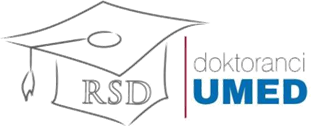 Code of Ethicsfor Doctoral Studentsat Medical University of LodzPreambleWe, the Doctoral Students at Medical University of Lodz, bear in mind the far-reaching impact of science on human life, we, who have got the opportunity of knowledge acquisition and self-improvement, trust that this Code of Ethics will serve as proof of our awareness of the great significance and the ensuing responsibility of the opportunity we have been given.By fulfilling our academic and social duties and being aware of the liability for the good name of the Doctoral Student, we make a commitment to comply with ethical and moral principles and to adhere to the highest academic standards and we declare that we shall comply with the provisions of the Code of Ethics for Doctoral Students at Medical University of  Lodz.Section 1  General provisions§ 1The Code of Ethics for Doctoral Students at Medical University of Lodz, hereinafter referred to as the Code, includes the patterns of behaviour, moral and ethical standards which apply to each doctoral student studying at Medical University of Lodz.  § 2Whenever the Code mentions the University, it should be understood as the Medical University of Lodz. § 3Whenever the Code mentions the Doctoral Student, it should be understood as every student at postgraduate studies or doctoral school at Medical University of Lodz. § 4Each Doctoral Student is obliged to know and comply with The Code of Ethics and promote its values within and outside the academic environment. § 5The Doctoral Student at the University is obliged to follow ethical values and principles of ethical behaviour.§ 6Non-compliance with the provisions of this Code by the PhD student, the doctoral school student or the person participating in doctoral seminar or in the proceedings to obtain a PhD degree may result in disciplinary proceedings by a disciplinary commission in accordance with the internal regulations of Medical University of Lodz. Section 2 Doctoral Student Attitude§ 7The Doctoral Student’s attitude is characterised by respect for applicable law and recognised moral and ethical values and principles. § 8The Doctoral student in their research and teaching activities is independent of non-scientific ideological, political or economic considerations. § 9In all manifestations in professional activity the Doctoral student is characterised by honesty and integrity towards facts, methods and scientific theories as well as towards colleagues and academic and scientific community.§ 10The Doctoral student is characterised by honesty and accuracy in scientific research, science communication, teaching and interpersonal relations. § 11The Doctoral student has the virtue of tolerance, particularly understood as the opposition to discrimination on the basis of national origin, religion, race, gender, age or sexual orientation and as respect for different standpoints, research attitudes, beliefs and cultural traditions.  § 12The Doctoral student fairly assesses the value of scientific achievements, attitudes and views of others. § 13The Doctoral student has a moral and legal responsibility for the presentation of their views, their interpretation of research and their actions as the representative of the University employee, a researcher, a teacher or a public figure. § 14The Doctoral student is required to stand, in a lawful manner, against negligence, dishonesty, intolerance, injustice, mobbing or any other instances of unethical behaviour of students, doctoral students and employees of the University. The Doctoral student is obliged to report the aforementioned activities to the appropriate state and the University authorities.  § 15The Doctoral student shall perform their research and teaching duties in compliance with applicable law, codes and provisions relevant to their profession.Section 3Doctoral student as postgraduate studies or doctoral school student§ 16The Doctoral student shall be dedicated to diligent and systematic deepening of their knowledge and improving their professional qualifications throughout the entire education period. § 17The Doctoral student shall continuously enrich their scientific knowledge by participating in scientific conferences, symposiums and seminars. § 18The Doctoral student shall prepare diligently for tests, exams and any other forms of receiving credits for a course. § 19Any activities that may affect objective evaluation of the Doctoral student's knowledge and skills are not allowed. § 20The Doctoral student shall not provide false reports on academic progress or scientific achievements, including scientific publications, in order to achieve tangible or intangible benefits. Section 4Doctoral student's attitude to the natural environment§ 21The Doctoral student should treat all scientific employees and other University employees with due respect and in accordance with moral and ethical standards. § 22The Doctoral student should not be indifferent to any negative and unethical activities which may affect the good image of the University or which are contrary to applicable law. § 23The Doctoral student shall not use any family or friendship connections for personal gain or advantage. § 24The Doctoral student shall not take any action to hurt or humiliate other members of the academic community.Section 5Doctoral student as a researcher§ 25The Doctoral student shall not infringe on someone else's copyright or related rights referred to in the Act of 4th February 1994 on copyright and related rights ( Journal of Laws No. 24, item 83 as amended), and in particular, shall not take the authorship or co-authorship of someone else's work and shall not distribute another person's work without acknowledging the names or pseudonyms of its creators.  § 26In research activities the Doctoral student shall adhere to the principle of scientific truth, shall not allow plagiarism, falsification and unreliable dissemination of scientific research results and dishonesty in applying for research funds as well as in conducting and reviewing scientific research. § 27The Doctoral student shall adopt an attitude of constructive criticism regarding the work of others authors, combined with criticism of their own work and scientific achievements. § 28The Doctoral student shall observe the established best practice in the attribution of co-authorship of publications.§ 29When using someone else's research, scientific achievements or publications, the Doctoral student shall always make reference to the name of its author and the source of the cited information. Section 6Doctoral student as a teacher§ 30The Doctoral student is obliged to conduct classes the number of which is stipulated in the postgraduate studies or doctoral school study programme. § 31The Doctoral student shall prepare for the classes with due reliability and integrity, support their knowledge with scientific publications and make sure they provide the most current data possible.   § 32The Doctoral student shall evaluate students' knowledge in an objective and reliable way applying equal, explicit and understandable assessment criteria.   Section 7The Doctoral student as a representative of the Medical University of Lodz§ 33The Doctoral student shall take care of the good image of the University and engage in the accomplishment of its goals and mission.§ 34The Doctoral student shall respect and promote the University tradition.§ 35The Doctoral student shall fully engage in the activities of the University by co-organising and participating in important university events and shall support its projects aimed at the development and promotion of the University. § 36The Doctoral student shall support the development of Doctoral Student Government as a representative body of doctoral community. The Doctoral student turns to the Government for assistance in any matter which falls within its competence. § 37The Doctoral student shall respect the property of the University and shall not use it for personal purposes or for financial benefits.Section 8Final provisions§ 38In matters not covered by the Code, the provisions of the Law on Higher Education and Science of 20 July 2018 (Journal of Laws of 2018, item 1668 as amended) shall apply.